               City of Cambridge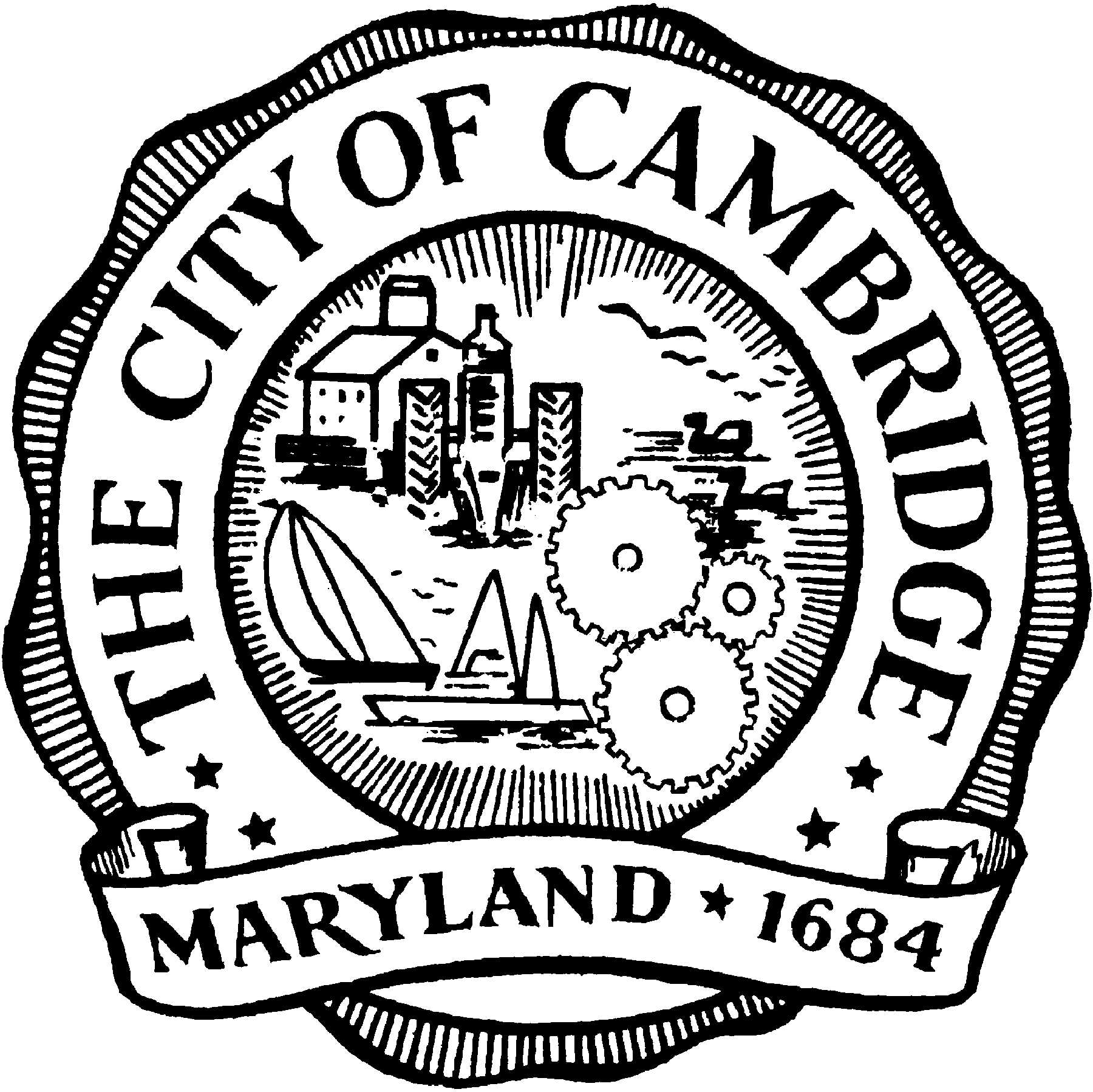 PLANNING AND ZONING1025 Washington streetTelephone: 410-228-1955Fax: 410-228-1474MD RELAY (V/TTY) 7-1-1 or 1-800-735-2258 Application to the Historic Preservation CommissionCheck the Appropriate Requested Action:					Informal ReviewDiscuss with Staff and the Commission preliminary design ideas for a project. The Commission will address the appropriateness of the proposal and provide guidance. Administrative Review Certificate (ARC)Meet with staff to discuss projects eligible for administrative review, such as in-kind replacement of deteriorated features, minor work not impacting the architectural character, or repairs and in-kind restorations etc. (see attached Minor Work Items Chart attached)Emergency Approval Review (EAR)Meet with staff to qualify the level of emergency of the repairs and replacementsOne or more Commissioner will confirm (site visit may be required) in addition to StaffFormal Review- (Certificate of Appropriateness / HPC-CoA)Requires a full review by the Historic Preservation CommissionTypical projects that apply (please check relevant sections below)     Construction of any new buildings, additions, or accessory structuresExterior Building Alteration (facades, roof, porches, entrance stoops…)	Signage or GraphicsLandscaping/Fencing/Patios/PavingDemolition/Moving a Structure/Removal of a character defining featureOther:______________________________________________________Note: Please refer to Administrative / Minor Works Item chart attached for details on HPC-CoA requirementsPROPERTY INFORMATION: _____________________________________________________________________________Street Address 							City 	State 		Zip Code ____________________________________________________________________________Map/Parcel Number 				Current Zoning				Year BuiltAPPLICANT INFORMATION: ___________________________________________________________________________________Name___________________________________________________________________________________Street Address 							City 	State 		Zip Code ___________________________________________________________________________________E-Mail Address _____________________________________________________________________________Phone Number 				Fax Number ____________________________________________________________________________________PROPERTY (LAND) OWNER: (IF DIFFERENT THAN APPLICANT)____________________________________________________________________________________Name____________________________________________________________________________________Street Address 				City 			State		 Zip Code ____________________________________________________________________________________E-Mail Address ____________________________________________________________________________________Phone Number 					Fax NumberCONTRACTOR/ARCHITECT (if applicable)_____________________________________________________________________________NameAddressDaytime phone numberEmail addressMHIC or Registration #_______________________Please indicate below which sides of the building are impacted and provide documentation as applicable:Main street front façadeSide yard facadesRear façade and rear side of houseOutbuildings Please use the table below to indicate the existing elements that will be affected by the project.Scope of Work: Describe the proposed project in detail, including all changes to the building, site, or lot. Include all features to be removed, replaced, altered, repaired, and/or added. Attach more sheets to provide all drawings and to describe all proposed, elements, materials and their specifications.____________________________________________________________________________________________________________________________________________________________________________________________________________________________________________________________________________________________________________________________________________________________________________________________________________________________________________________________________________________________________________________________________________________________________________________________________________________________________________________________________Please complete the following checklist of required elements to complete your application.Attachments Checklist: In order to ensure completeness of your application, please complete the following checklist of required documentation. Any application without the necessary documentation and deemed incomplete by staff will not be accepted nor presented at the HPC hearing.Required Documentation:For All Applications (HPC-CoA, ARC and EAR):___ Completed/ signed application form
___ “Before” photos of existing conditions, should show the entire site, plan and elevation where the work is to be completed.___ “After” photos/drawings/renderings; should indicate what the property will look like after proposed work is completed.___ Specifications and/or materials brochures describing in detail the manufacture, material, proportions and details of all new proposed elements of repair, replacement or new constructionFor New Construction, Addition or Demolition___ Site plan, to scale. A site plan should include: property lines, lot dimensions, fence location, fence length and height, existing structure(s), existing or proposed porches, decks and outbuildings, right-of-way or access easements on the property (even if not in use), distance from property lines, and location of surrounding roads.  ___ Floor Plans (showing existing conditions, demolition and new construction)___ Dimensioned elevation drawings of all sides affected (including any demolition & new construction)___ Construction Details (including all materials specifications, ornamental elements, special features)For Fences, Porches and Site Improvements (decks, garages, sheds, pergolas)___ Site plan, to scale. A site plan should include: property lines, lot dimensions, fence location, fence length and height, existing structure(s), existing or proposed porches, decks and outbuildings, right-of-way or access easements on the property (even if not in use), distance from property lines, and location of surrounding roads. ___ Drawings/photographs of proposed alteration and modifications to site___ Material specifications including picture or product brochure of proposed product, as well as specification sheet for construction materials and pre-fabricated elementsSolar Panels___ Roof plan, to scale, showing the location of all panels on the roof___ Elevations of locations with solar panels___ Photos of “before”, and if possible “after” conditions viewed from street level or rights-of-waySignage___ Dimensioned drawing/rendering of proposed sign and placement on the building___ Photos of streetscape, including surrounding signage if applicable.Modifications to mature trees and significant natural landscape features___ Photos of existing conditions as they relate to the streetscape   I have reviewed, and I understand the applicable HPC guidelines for my project.Applicant/Owner Signature						Date